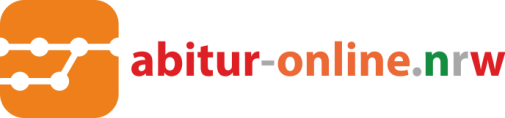 Lernplattform LOGINEO/Moodle –
Anleitung für StudierendeInhaltInternetadresse, Benutzerkennung und Passwort Die LOGINEO –DiensteÜberblickÄndern des PasswortesDie Lernplattform Moodle 3.1) Die Startseite der Moodle-SchuleEinstellungenNavigationKurslisteKalender3.2) Meine StartseiteMeine Startseite bearbeitenBlöcke hinzufügenProfil bearbeiten3.3) Arbeiten im Abi-Online-KursStartseite des Kurses ForumTexteditor(Abgabe-) AufgabenTextseite, Datei, Verzeichnis, LinkInternetadresse, Benutzerkennung und Passwort Der Zugang zur Moodle-Lernplattform erfolgt über das Internetportal LOGINEO. Die Anmeldemaske des Lehrgangs Abitur-Online.nrw erreichen Sie auf folgendem Weg: Geben Sie in die Adresszeile Ihres Web-Browsers den Städtenamen Ihres Weiterbildungskollegs und den Zusatz abitur-online.net ein. 	Beispiel: paderborn.abitur-online.net Viele Weiterbildungskollegs bieten  zudem ein Login über die jeweilige Schulhomepage an.Bewegen Sie den Cursor der Maus auf die Schaltfläche links oben. Es öffnet sich dann eine Kachelleiste mit den verschiedenen LOGINEO-Diensten, die im folgenden  Abschnitt kurz vorgestellt werden. Zur Nutzung dieser Dienste werden Sie nach dem Anklicken zur Eingabe Ihrer Benutzerkennung und Ihres Passworts aufgefordert. Beides wird Ihnen von Ihrer Schule mitgeteilt.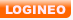 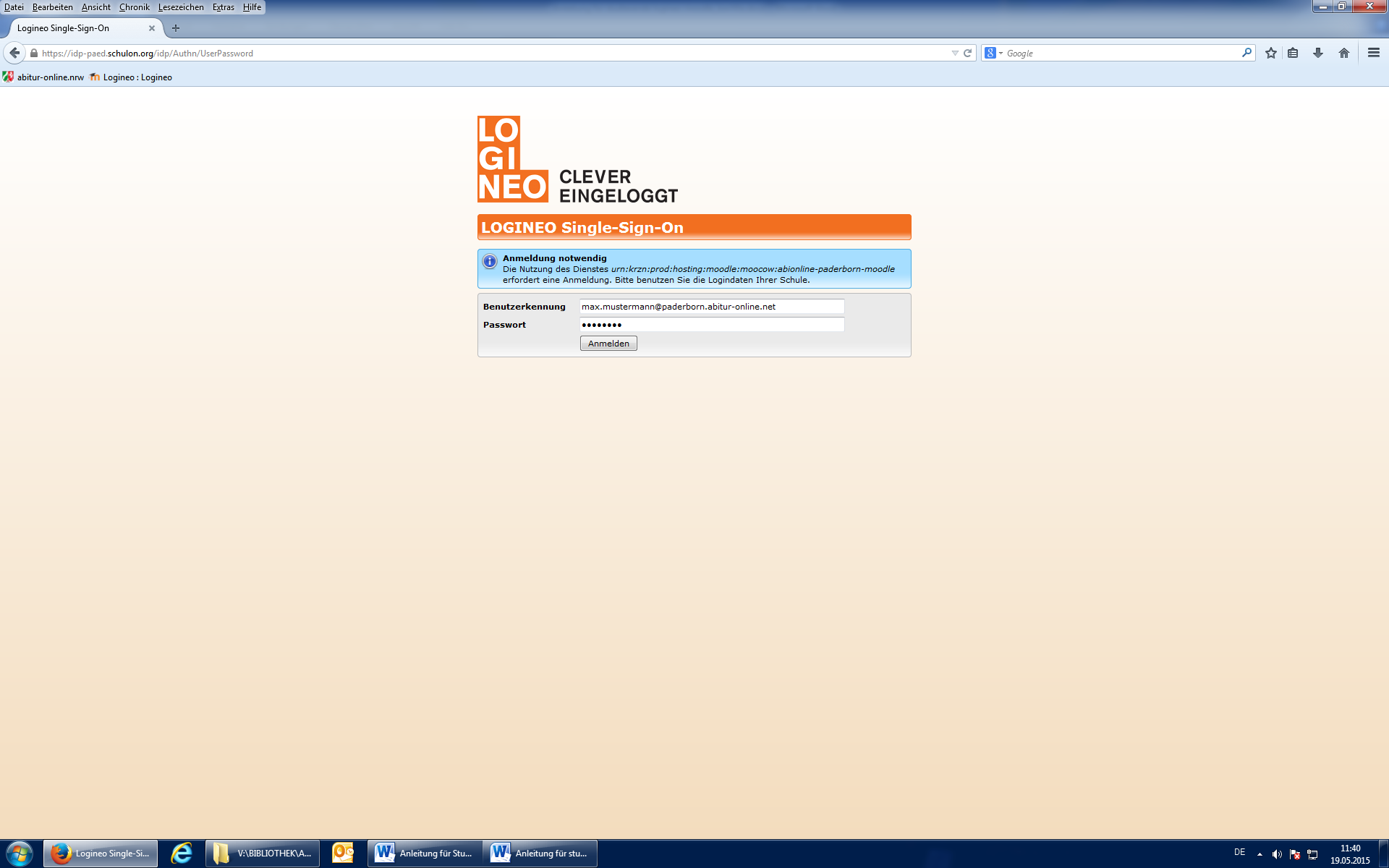 Abb.1 : Anmeldemaske LOGINEO NRWHinweis:  LOGINEO ist ein Dienst mit Single-Sign-On.  Sie müssen sich nur einmal mit Ihrer Benutzerkennung und Ihrem Passwort anmelden, um die verschiedenen Dienste nutzen zu können.Die LOGINEO –DiensteÜberblickÜber die LOGINEO-Kachelleiste haben Sie Zugang zu folgenden Diensten 
(Hinweis: Sie befinden sich noch nicht auf der eigentlichen Moodle-Plattform)Ändern des Passwortes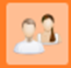 Ihr persönliches Passwort ändern Sie über den Button in der Kachelleiste. Wählen Sie im erscheinenden Fenster den Reiter „Mein Konto“ und klicken Sie dann auf den Button „Mein Kennwort ändern….“Sie werden nun aufgefordert ein neues Kennwort einzugeben und dieses zu wiederholen. Bitte wählen Sie ein Kennwort, das aus mindestens acht Zeichen besteht und mindestens einen Kleinbuchstaben, einen Großbuchstaben, eine Ziffer und ein Sonderzeichen enthält.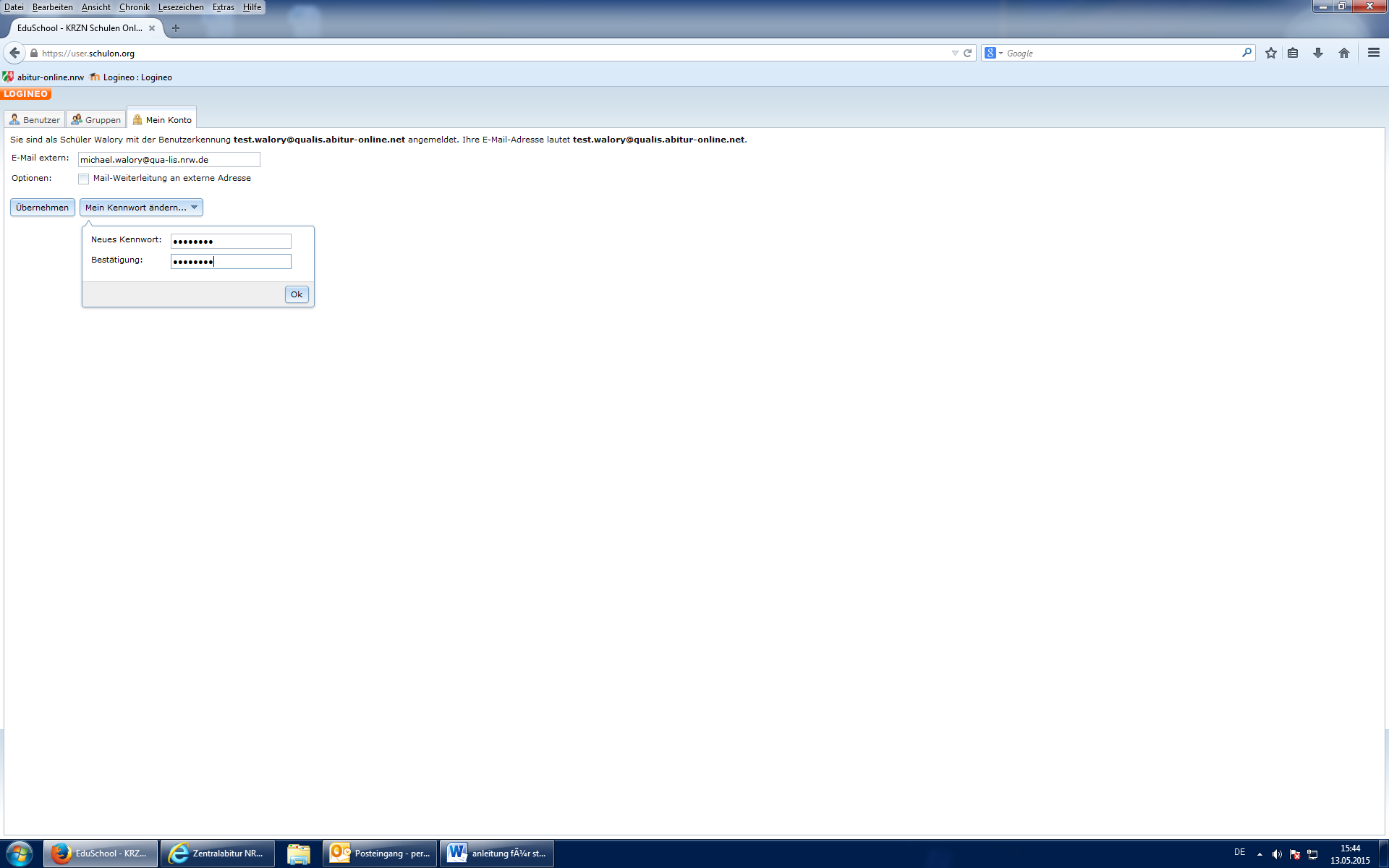 Nach Eingabe des neuen Passwortes und dem Klicken des Buttons „Ok“ erscheint im rechten oberen Bildschirmbereich eine grün unterlegte Betätigung für die Aktualisierung Ihres Passwortes. Sollten Sie einen Fehler gemacht haben, erscheint ein entsprechender Hinweis, der rot unterlegt ist.Die Lernplattform „Moodle3.1) Die Startseite der Moodle-SchuleNach dem Einloggen und dem Klick auf das  -Symbol werden Sie auf die Moodle-Startseite Ihrer Schule weitergeleitet. Diese Startseite kann je nach individueller Konfiguration Ihrer Schule unterschiedlich aussehen. In jedem Fall enthält  Sie aber verschiedene, grau unterlegte Blöcke. Hierzu zählen der Block NAVIGATION, der Block EINSTELLUNGEN und der Block KALENDER.  In der Mitte der Startseite sehen Sie ggf. die Kursliste Ihrer Schule. 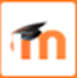 Die Einstellungen der Startseite Ihrer Moodle-Instanz können Sie nicht verändern. 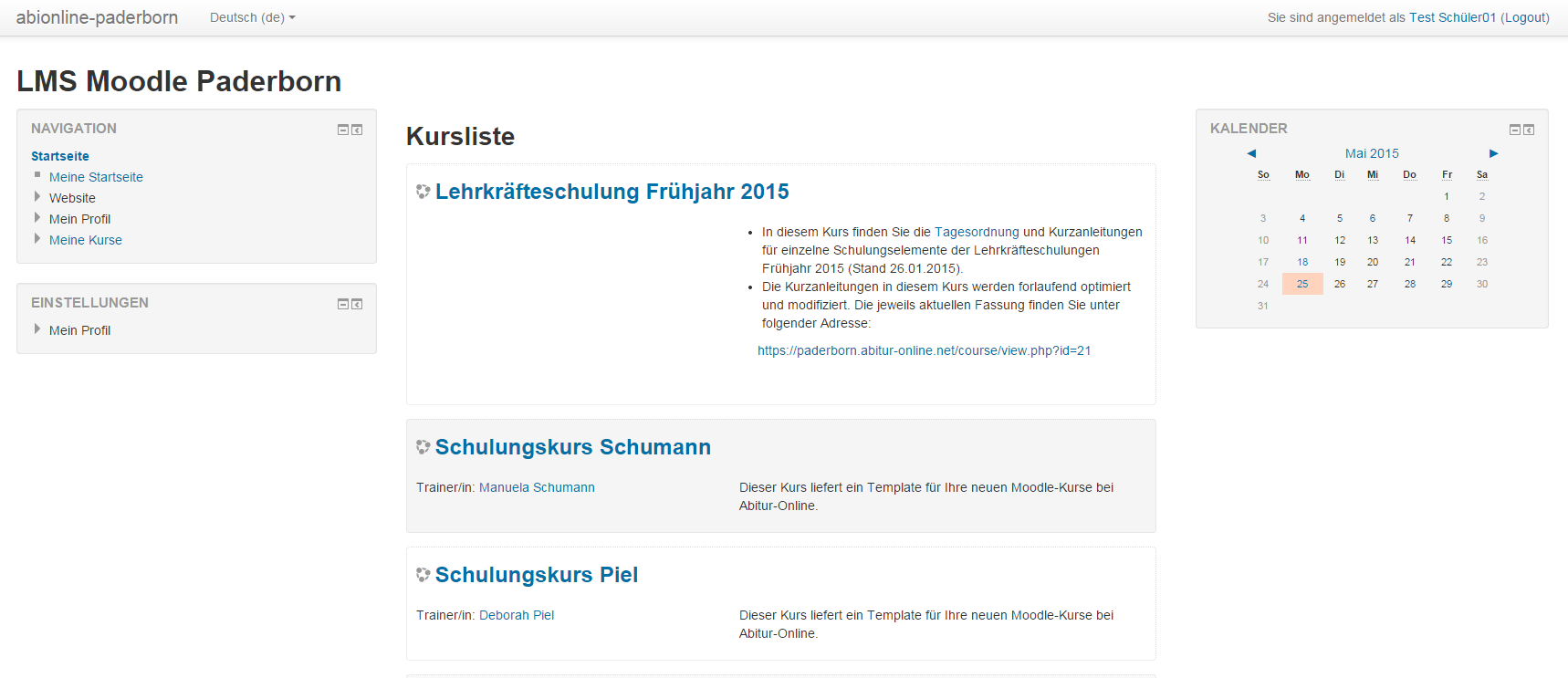 3.2) Meine Startseite Wenn Sie im Block „NAVIGATION“ auf „Meine Startseite“ klicken gelangen Sie zu Ihrer per-sönlichen Startseite. Im mittleren Abschnitt werden Ihnen alle Kurse angezeigt, in die Sie eingeschrieben sind. Im Gegensatz zur Startseite sind auf „Meine Startseite“ nur die Kurse aufgelistet, auf die Sie Zugriff haben.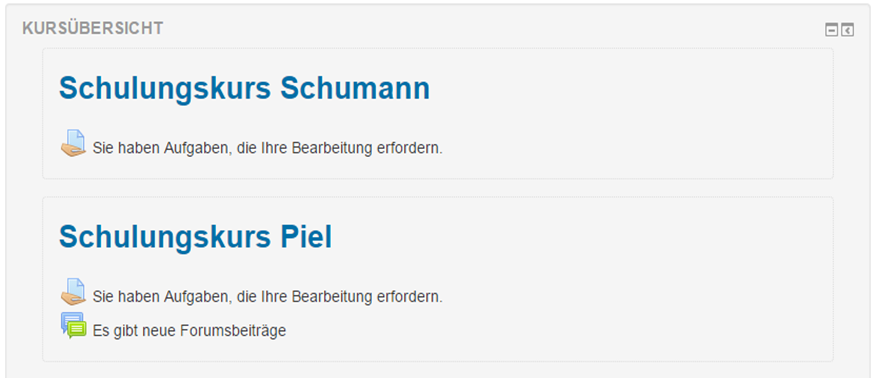 Meine Startseite bearbeitenIm Gegensatz zur Startseite können Sie „Meine Startseite“ verändern und an Ihre individuellen Bedürfnisse anpassen: 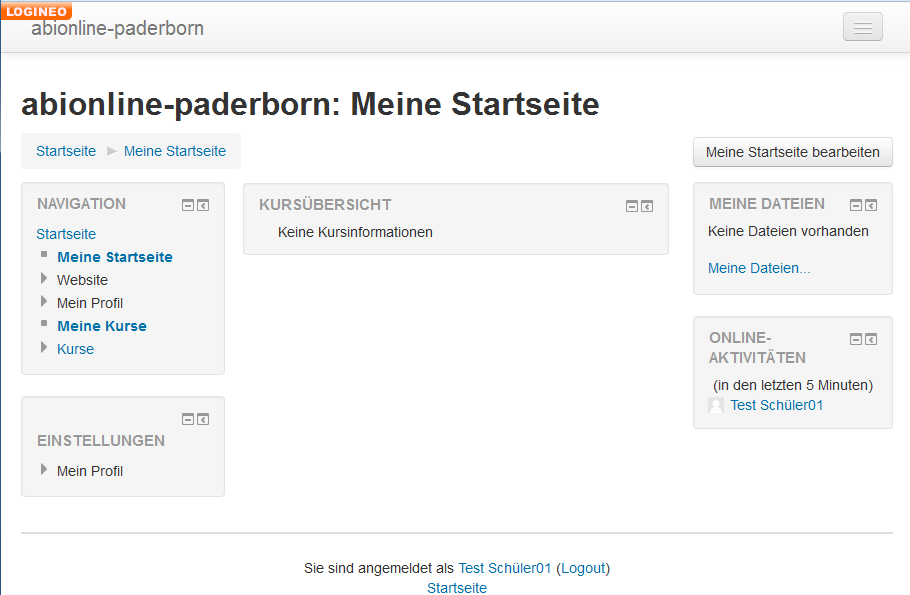 Sie können beispielsweise die Zahl der dargestellten Kurse und deren Reihenfolge in der Kursübersicht verändern: 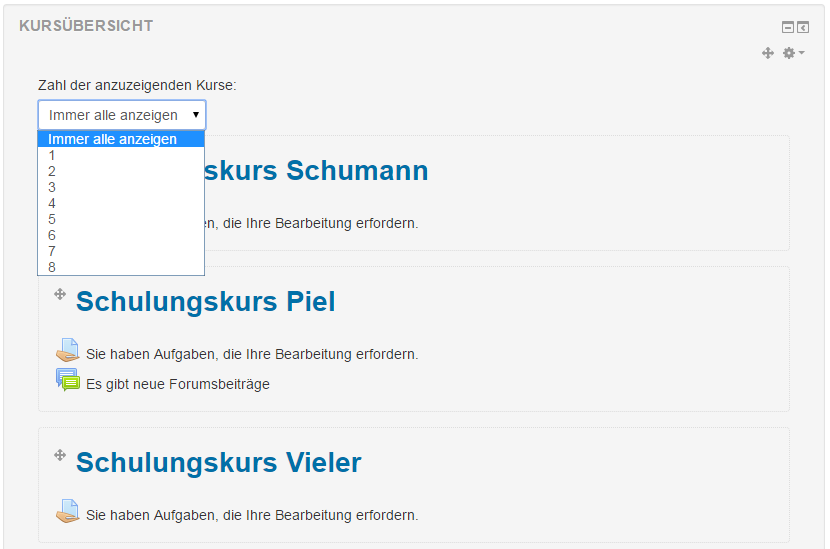 Sie können auch weitere Blöcke hinzufügen, beispielsweise einen Textblock: 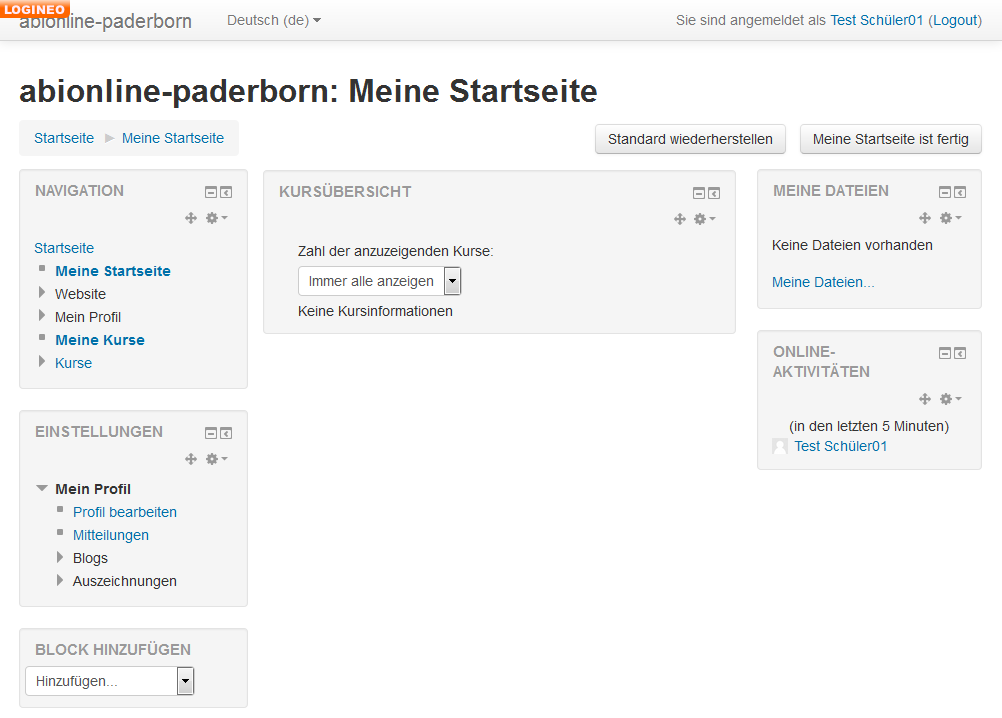 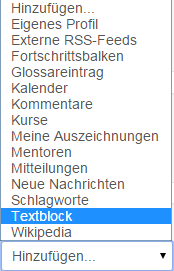 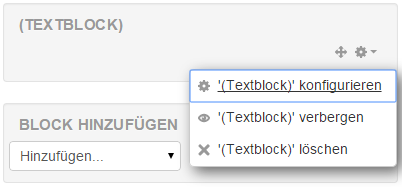 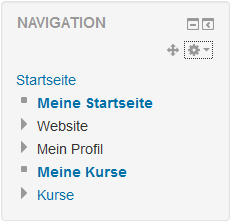 Profil bearbeitenSie können im Block Einstellungen Ihr persönliches Profil bearbeiten, etwa indem sie ein Nutzerbild hinzufügen: 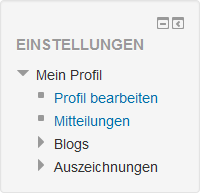 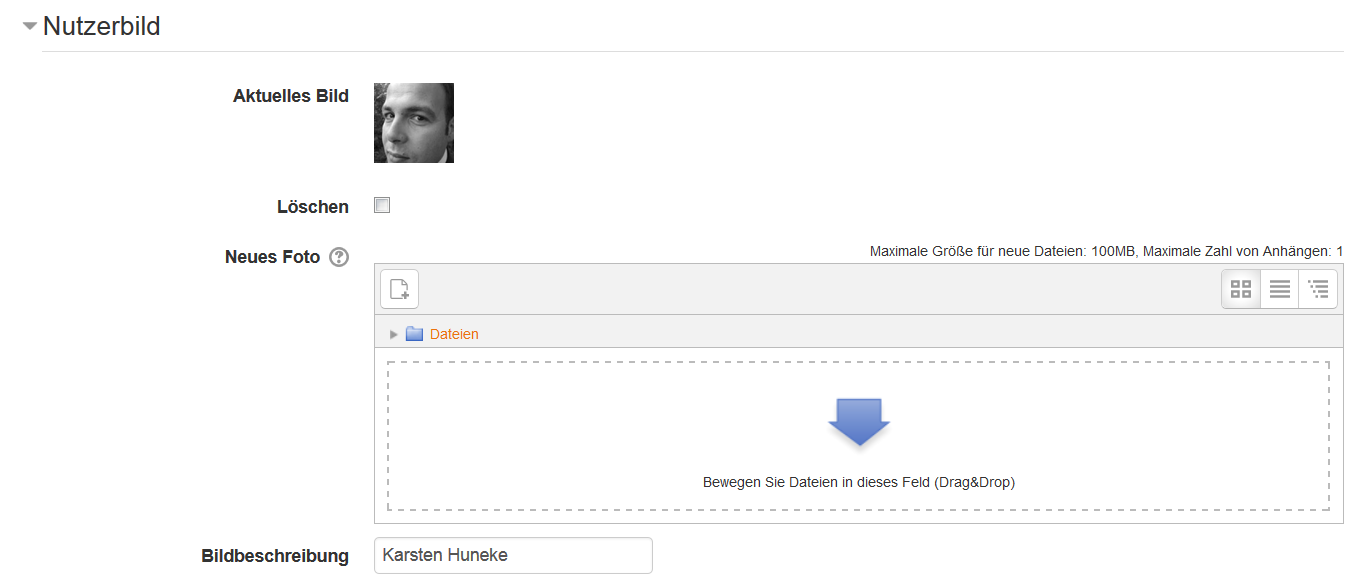 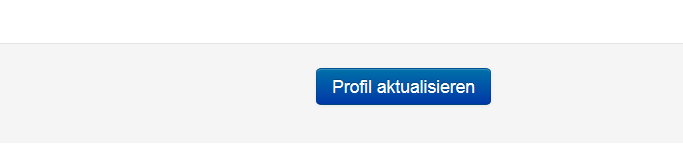 3.2) Arbeiten im Abi-Online-Kurs Startseite des KursesWenn Sie einen Kurs in Ihrer Kursübersicht anklicken, so gelangen Sie auf die Startseite des Kurses. Hier finden Sie wieder die gewohnten Blöcke „Navigation“ und „Einstellungen“. Im Hauptbereich in der Seitenmitte sehen Sie neben beschreibenden Texten und strukturierenden Überschriften die moodlespezifischen Elemente, z.B. Foren, Links, Dateien, Verzeichnisse und Aufgaben.  Zentrales Element in jedem Abitur-Online-Kurs ist der „Lernplan“, der den Unterrichtsverlauf abbildet und Sie bei der  Erarbeitung von Inhalten und Methoden unterstützt. Auf beiden Seiten des Hauptbereichs finden Sie eventuell weitere Blöcke, die sich auf die Arbeit im Kurs beziehen. Bitte beachten Sie, dass hier schul- bzw. kursspezifische Änderungen im Layout möglich sind.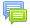 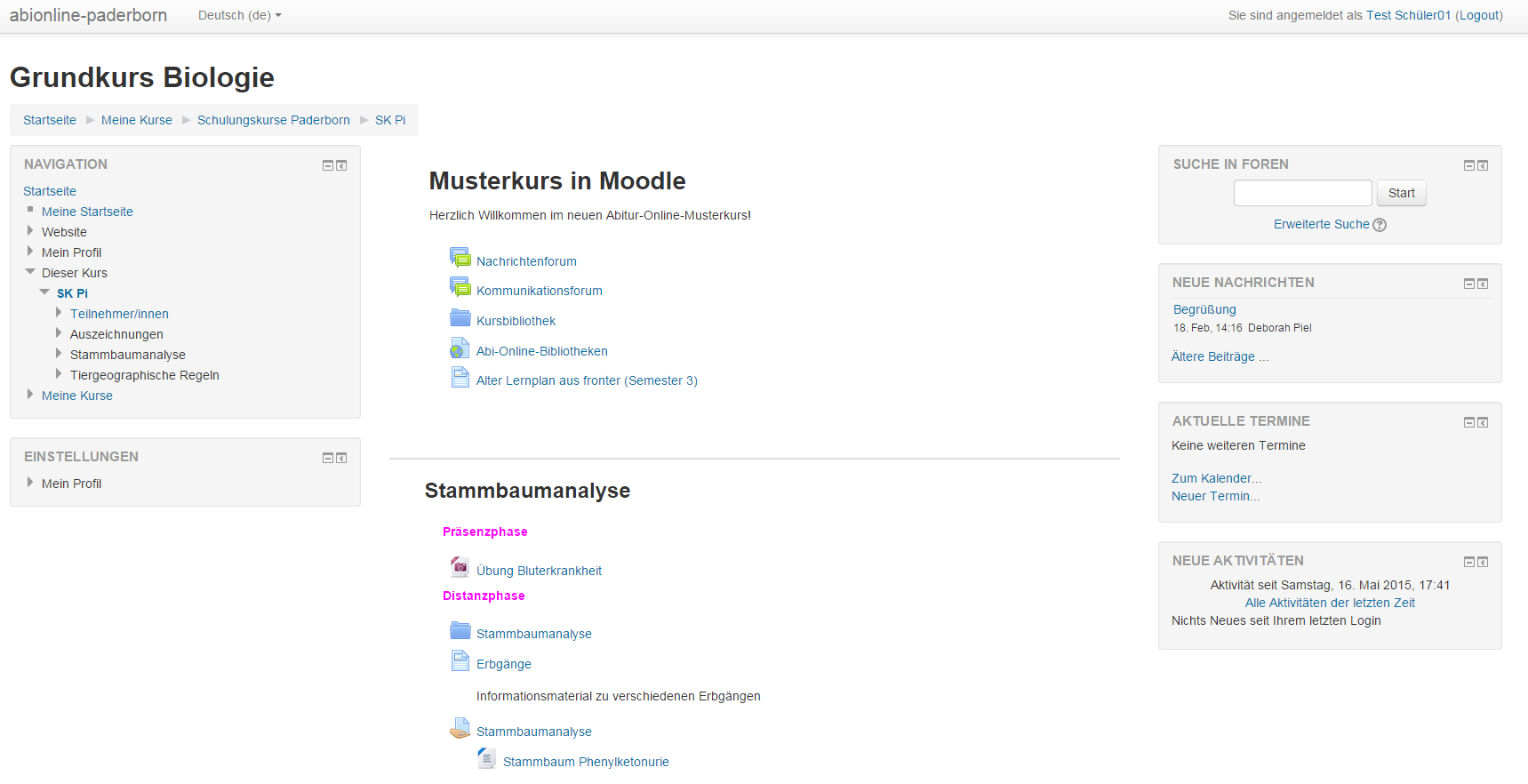 Forum In Moodle werden die einzelnen Elemente, aus denen ein Lernplan besteht, als „Aktivitäten“ oder „Arbeitsmaterial“ bezeichnet. Eine solche Aktivität ist beispielsweise das Forum. Dieses dient dem Austausch über ein bestimmtes Thema. Sie können per Klick im Forum ein Thema auswählen oder ein neues Thema hinzufügen und dort einen Beitrag schreiben. Es öffnet sich ein Eingabeformular, in dem Sie die beiden Pflichtfelder „Betreff“ und „Mitteilung“ ausfüllen müssen. Mit dem Texteditor lässt sich Ihr Beitrag ansprechend formatieren. Außerdem können Sie in der Regel zusammen mit Ihrem Beitrag eine Datei als Anhang bereitstellen.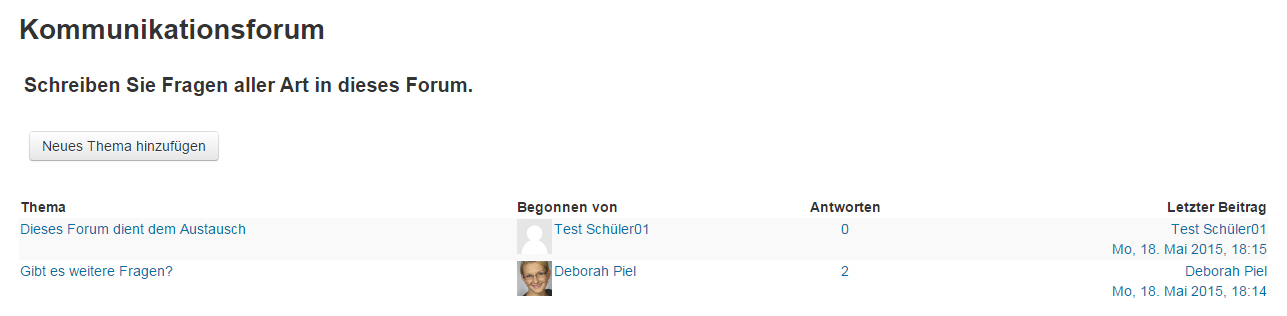 Bitte beachten Sie, dass Sie nur Ihre eigenen Beiträge „Bearbeiten“ und „Löschen“ können. Diese können Sie noch 30 Minuten verändern,  nachdem Sie diese online gestellt haben.Wenn Sie den Beitrag einer anderen Person kommentieren möchten, klicken Sie auf „Antworten“. 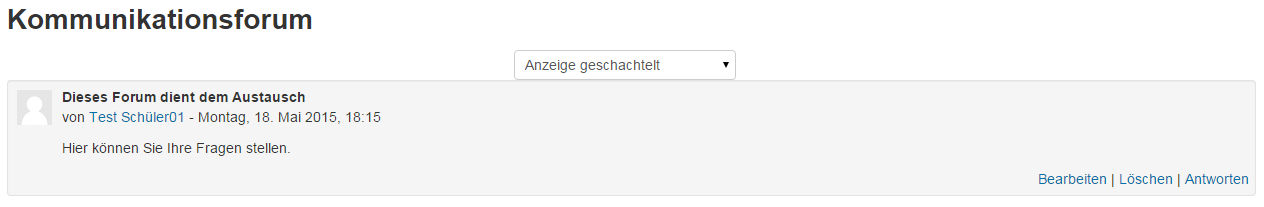 TexteditorDer Texteditor bietet Ihnen viele Funktionen, die Sie aus einer normalen Textverarbeitung kennen, wie etwa Textformatierung (fett, kursiv), Einfügen von Aufzählungen oder auch Einbetten von Bildern und Grafiken.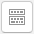 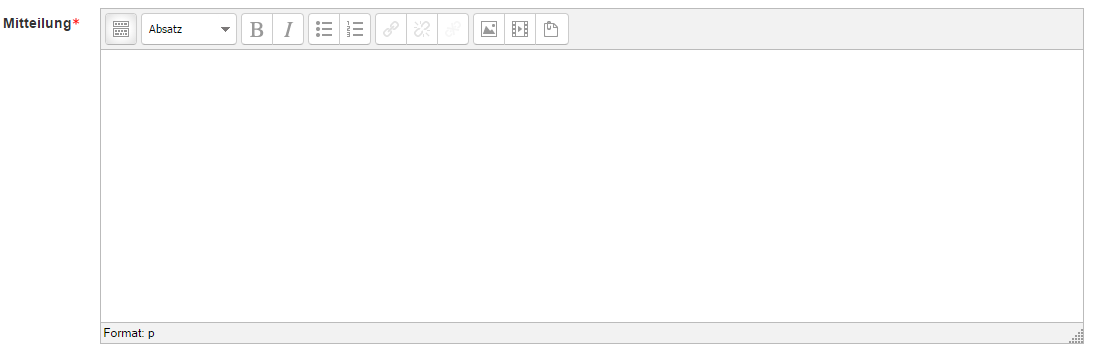 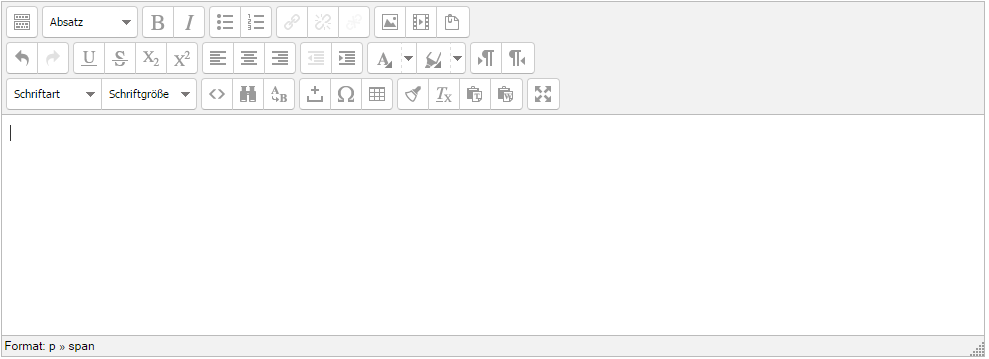 Wichtig: Ihren Beitrag müssen Sie in jedem Fall abspeichern, indem Sie - wie hier im Fall des Forums - ganz unten den Button „Beitrag absenden“ anklicken: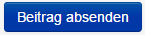 (Abgabe-) Aufgaben Ein weiteres zentrales Element im Lehrgang abitur-online.nrw ist die (Abgabe-) Aufgabe. Sie bearbeiten dabei eine Aufgabenstellung und übermitteln anschließend Ihre Ergebnisse an die Lehrkraft. Beispiel: 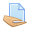 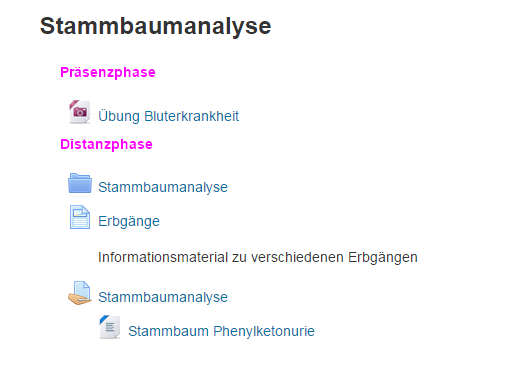 Nachdem Sie auf das Aufgabensymbol geklickt haben erscheint folgendes Fenster: 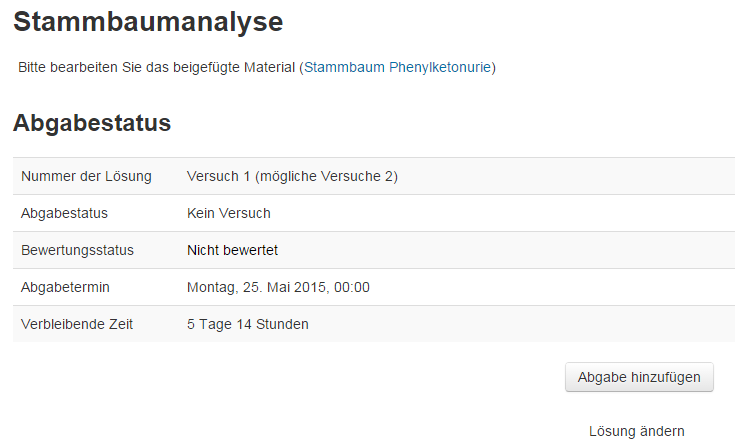 Üblicherweise gibt es bei der (Abgabe-) Aufgabe in Moodle zwei Varianten, die Online-Texteingabe oder die Dateiabgabe. Je nach Einstellung müssen Sie  Ihre Aufgabenlösung mithilfe des  Texteditors direkt in Moodle erstellen. Alternativ kann die Aufgabe auch so gestellt sein, dass Sie  eine Datei an die Lehrkraft übermitteln. Die Datei müssen Sie vorher mit einem Programm auf Ihrem Computer oder mobilen Endgerät bearbeitet und gespeichert haben, um sie in Moodle hochladen zu können. Zum  Abschluss müssen Sie Ihre „Änderungen sichern“, damit die Aufgabenlösung auch im System gespeichert und an Ihre Lehrkraft übermittelt wird. 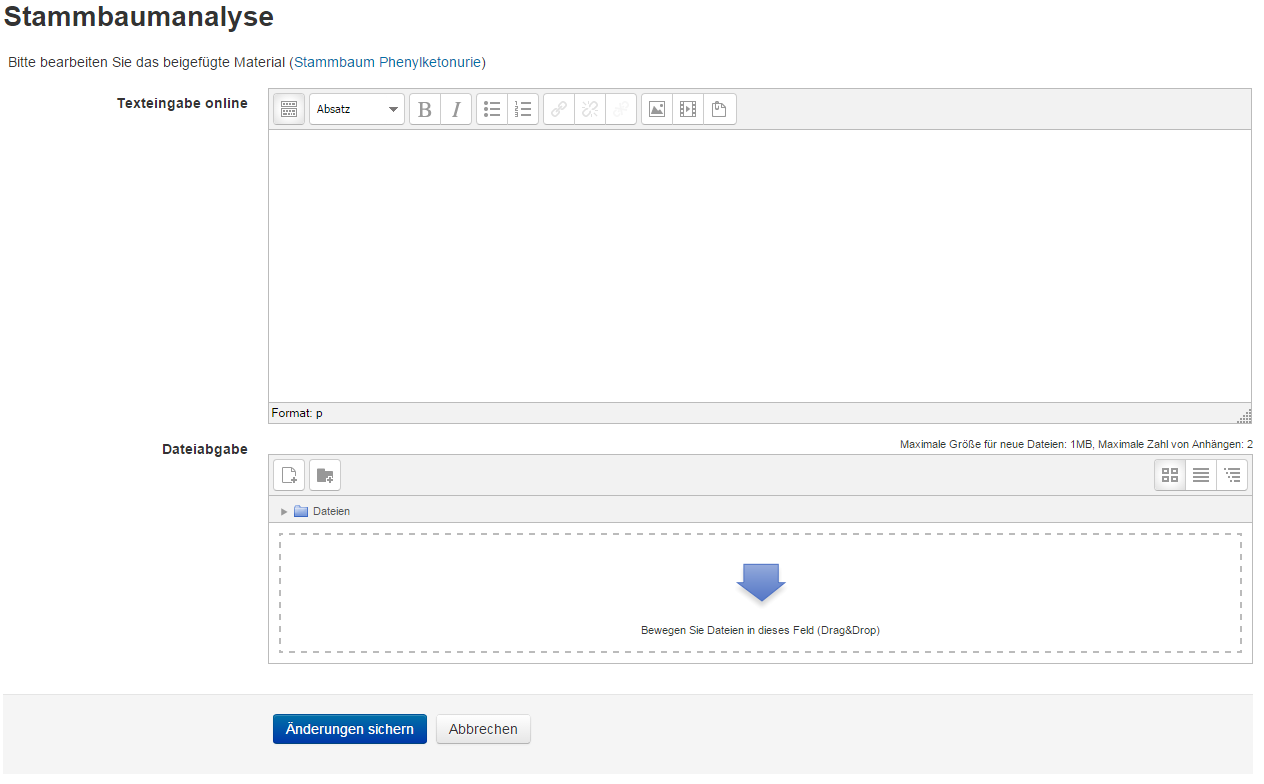 Wenn Sie Ihre Änderungen gesichert haben, erscheint wieder die Seite „Abgabestatus“.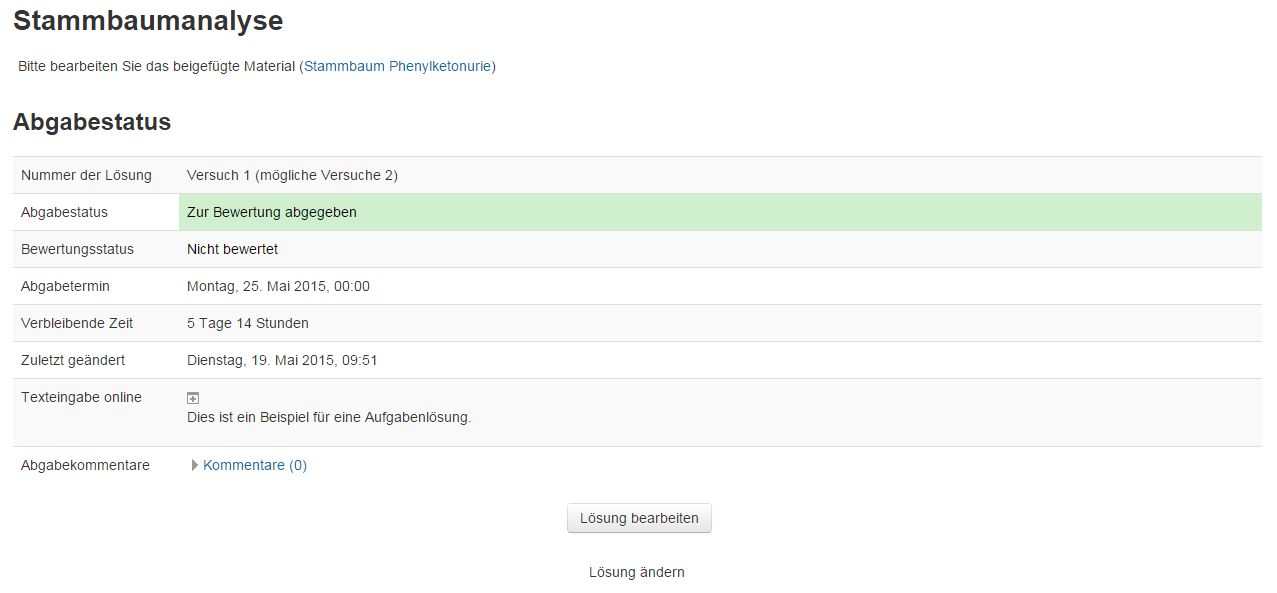 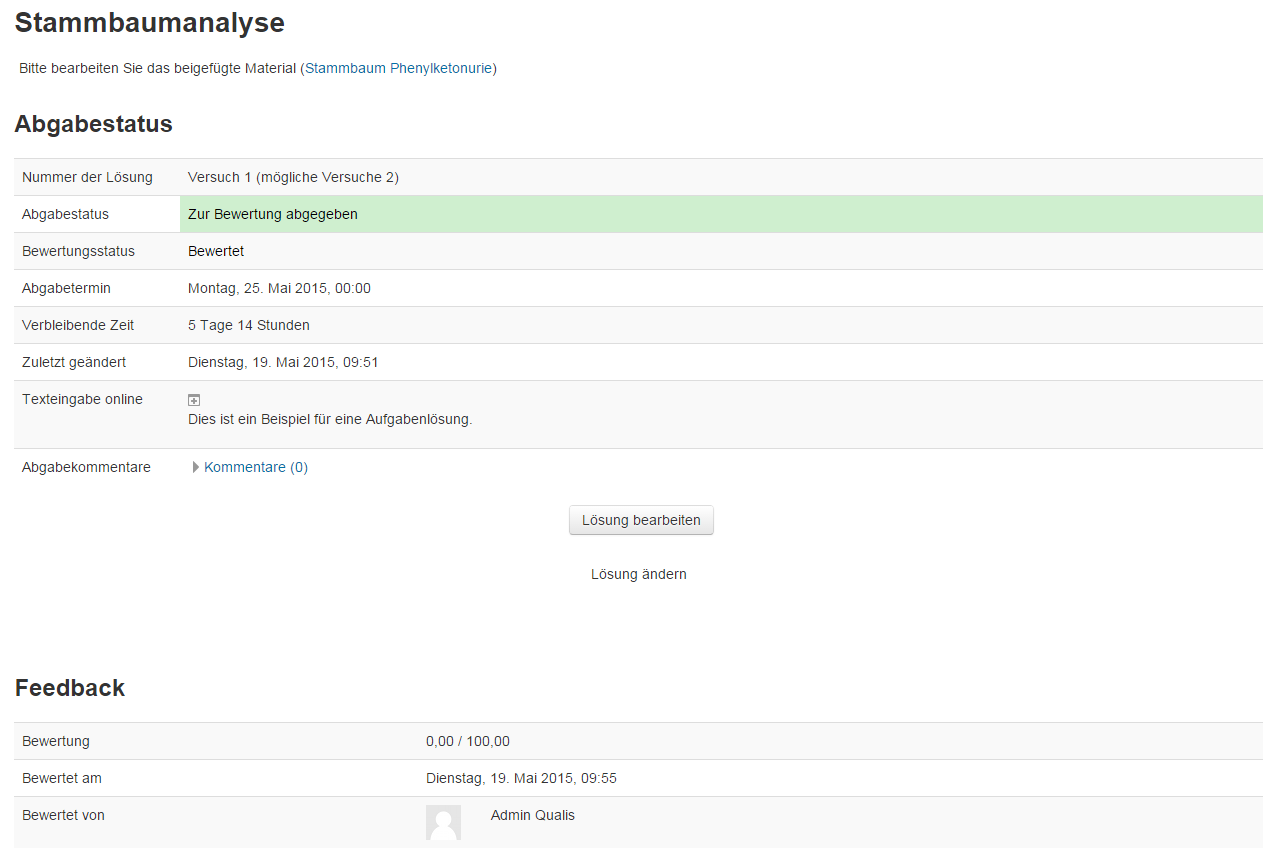 Textseite, Datei, Verzeichnis, LinKAuf der Plattform finden sich weitere Elemente, die im Rahmen dieser Einleitung nur kurz thematisiert werrden.Der Klick auf dieses Symbol führt Sie direkt zur Moodle-Lernplattform Ihrer Schule.  In dieser  finden Sie alle Kursräume für Ihren Abi-Online-Unterricht 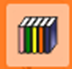 Die Abi-Online-Bibliotheken enthalten fachspezifische Materialien, die speziell auf den Lehrgang abitur-online.nrw  abgestimmt sind.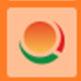 Zugang zur QUA-LiS-Plattform (für Lehrkräfte)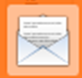 Zugang  zu Ihrem E-Mail-Postfach. E-Mails können Sie hier online im Browser verwalten. Die Nutzung eines E-Mail-Programms auf Ihrem Computer und auf Ihrem mobilen Endgerät ist möglich.  Neben den üblichen E-Mail-Funktionen  finden Sie hier auch ein Adressbuch  und einen Kalender. Die Synchronisierung des Kalenders mit mobilen Endgeräten ist  möglich.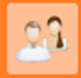 In der Benutzerverwaltung können Sie Ihr persönliches Passwort ändern.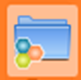 Die Dateiablage ermöglicht Ihnen das Sichern von Dokumenten und Bildern in einem geschützten Online-Speicher, auf den Sie mit Ihrem Computer und mit Ihren mobilen Endgeräten zugreifen können. Eine gemeinsame Nutzung ausgewählter Dokumente mit mehreren Personen ist  ebenfalls möglich.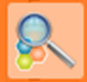 Die Suche in der digitalen Mediensammlung von LOGINEO NRW ist noch nicht verfügbar, soll aber in Kürze freigeschaltet werden.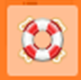 Im Netzwerk LOGINEO NRW finden Sie konkrete Hilfen für die Nutzung von LOGINEO. Hilfen zu Moodle finden Sie an anderer Stelle.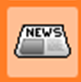 Die Seite für Neuigkeiten und Termine ist  noch nicht verfügbar.ElementBeispielTextseite:Dieses Element dient insbesondere der Strukturierung sowie besseren Übersichtlichkeit in einem Moodle-Kurs. Wenn Sie auf den Eintrag neben dem Symbol klicken, finden Sie in der Regel weitere Informationen, Hinweise und Erläuterungen in Form von Texten, Medien und/oder Bildern zum beschriebenen Sachverhalt. 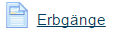 Datei:Auf der Plattform werden Ihnen auch Dateien in „klassischen“ Text- und Bildformaten zur Verfügung gestellt. Beispielhaft sehen Sie hier die entsprechenden Symbole für .docx-, .pdf- oder .jpeg-Dateien . Diese Dateien können Sie auch auf Ihren Computer herunterladen.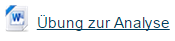 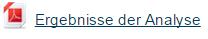 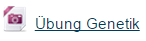 Verzeichnis:In einem Verzeichnis können sich mehrere Dateien zu einem bestimmten Thema befinden, die Ihnen von der Lehrkraft zur Verfügung gestellt werden. In der Regel können Sie selbst keine Dateien in ein solches Verzeichnis hochladen.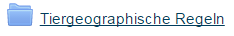 Link/URL:Sie werden durch Klicken auf den entsprechenden Eintrag auf Moodle-interne oder -externe Internetseiten geführt, auf denen Sie weitere Informationen finden. 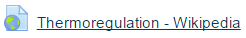 